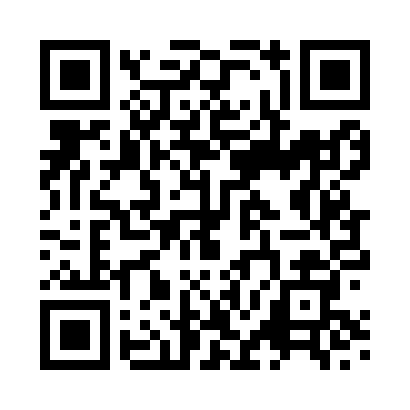 Prayer times for Fairlie, South Lanarkshire, UKMon 1 Jul 2024 - Wed 31 Jul 2024High Latitude Method: Angle Based RulePrayer Calculation Method: Islamic Society of North AmericaAsar Calculation Method: HanafiPrayer times provided by https://www.salahtimes.comDateDayFajrSunriseDhuhrAsrMaghribIsha1Mon3:024:401:237:1010:0611:452Tue3:024:411:247:1010:0611:453Wed3:034:421:247:1010:0511:444Thu3:034:431:247:0910:0511:445Fri3:044:441:247:0910:0411:446Sat3:054:451:247:0910:0311:447Sun3:054:461:247:0810:0211:438Mon3:064:471:257:0810:0111:439Tue3:074:491:257:0810:0011:4210Wed3:074:501:257:079:5911:4211Thu3:084:511:257:079:5811:4212Fri3:094:521:257:069:5711:4113Sat3:094:541:257:069:5611:4014Sun3:104:551:257:059:5511:4015Mon3:114:571:257:059:5311:3916Tue3:124:581:267:049:5211:3917Wed3:135:001:267:039:5111:3818Thu3:135:011:267:029:4911:3719Fri3:145:031:267:029:4811:3720Sat3:155:051:267:019:4611:3621Sun3:165:061:267:009:4511:3522Mon3:175:081:266:599:4311:3423Tue3:185:101:266:589:4211:3424Wed3:185:111:266:579:4011:3325Thu3:195:131:266:569:3811:3226Fri3:205:151:266:559:3611:3127Sat3:215:161:266:549:3511:3028Sun3:225:181:266:539:3311:2929Mon3:235:201:266:529:3111:2830Tue3:245:221:266:519:2911:2731Wed3:255:241:266:509:2711:26